Polk Elementary PLC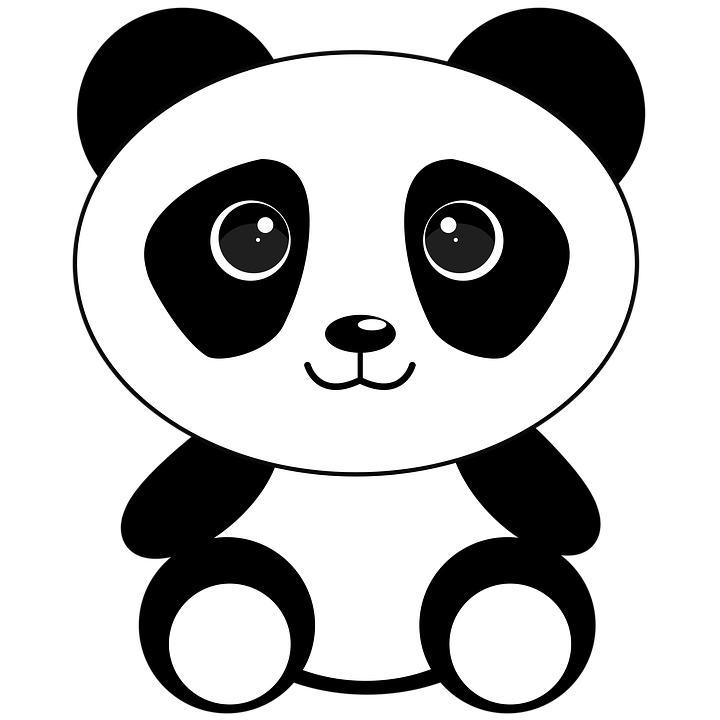 DATA BINDERBuilding high levels of learning together! #PolkPLC